Консультация для родителей«Девять «Если…» о вашем ребёнке»1. Если ребенок слишком робок и нерешителен, возможно, вы стараетесь помогать ему даже там, где он бы и сам справился.2. Если ребенок раздражителен и вспыльчив, возможно, причина в недостатке внимания. Он просто не знает другого способа, чтобы его заметили.3. Если ваш ребенок нередко проявляет ревность и зависть, возможно, вы слишком часто сравнивали его с кем-либо.4. Если ваше чадо не уважает окружающих, возможно, вы указываете ему. Что делать, не считаясь с его чувствами.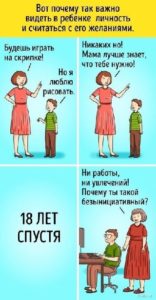 5. Если ваш ребенок не может постоять за себя в сложных ситуациях, значит, вы отчитывали его прилюдно. Этого нельзя делать даже при родных братьях и сестрах.6. Если покупаете ребенку все, что он захочет, а он отбирает чужие игрушки, значит, в момент покупки вы не даете ему право выбора.7. Если ваш ребенок соврал вам, значит, в прошлый раз вы слишком остро отреагировали на его поступок.8. Если ребенок проявляет грубость, возможно, родители или кто-то из членов семьи подают ему пример.9. Если ваш ребенок скрытен и недоверчив, возможно, причина в вашей чрезмерной раздражительности.